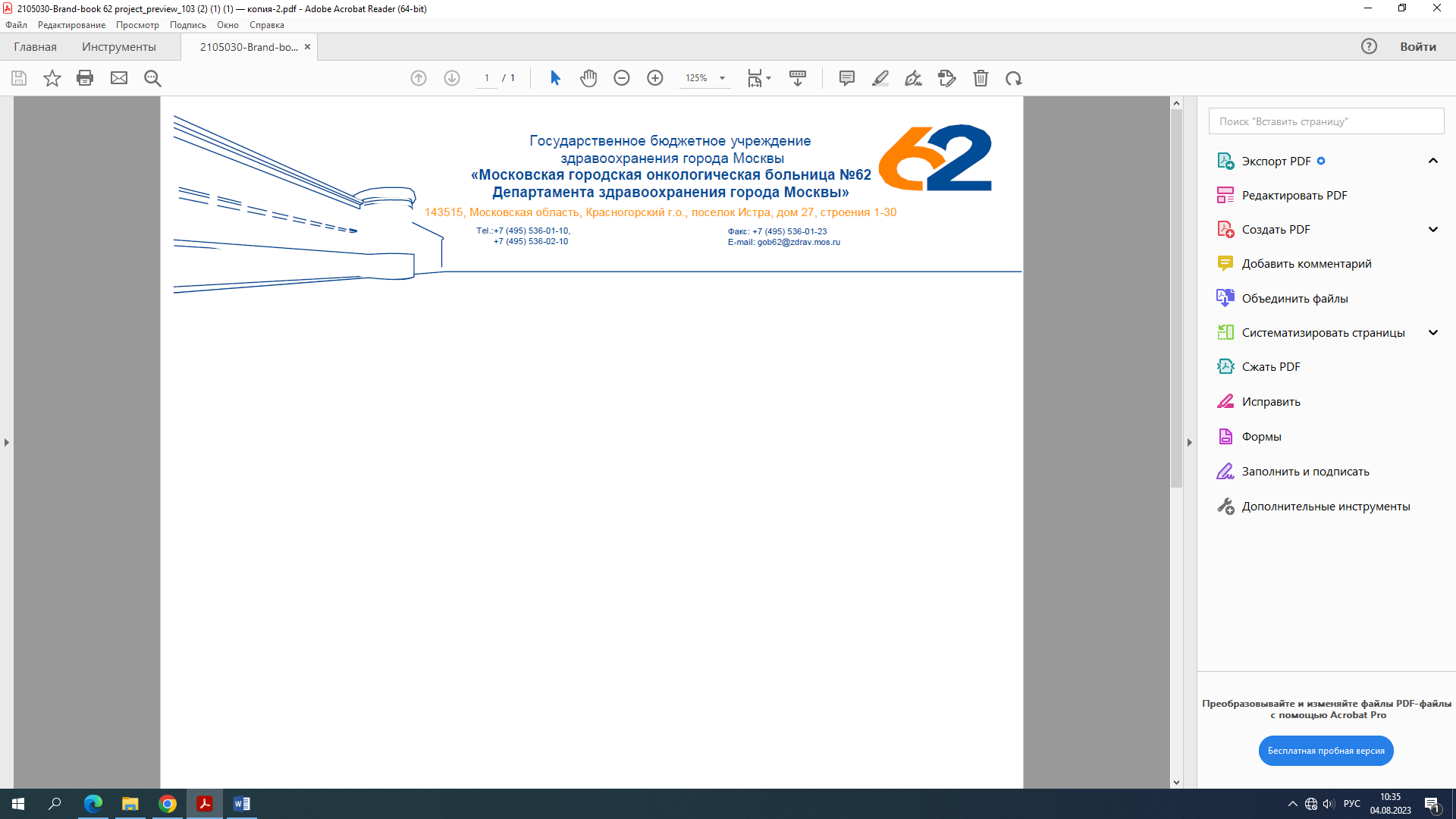 Ранжированный список поступающих на обучение по программе ординатуры (на места для обучения за счет бюджетных ассигнований бюджета г. Москвы по квоте приема на целевое обучение) 31.08.57 «Онкология»от «25» августа 2023 г.Число мест в рамках контрольных цифр приема (КЦП) бюджет - 6Ранжированный список поступающих на обучение по программе ординатуры (на места по договорам по оказанию платных образовательных услуг) 31.08.57 «Онкология»от «25» августа 2023 г.Число мест по договорам об оказании платных образовательных услуг - 10Обращаем внимание, что список абитуриентов, документы которых приняты Приемной комиссией, обновляется ежедневно по мере предоставления всех необходимых документов и сверки их Приемной комиссией ГБУЗ «МГОБ №62 ДЗМ». Следите за обновлениями.№ п/пСНИЛС поступающегоСумма конкурсных балловКоличество баллов за тестированиеКоличество баллов за индивидуальные достиженияНаличие оригинала документа установленного образцаДокументыприняты/отказ1.178-916-911 32240100140даприняты2.186-700467 8723085145даприняты3.117-029-802 3721287125даприняты4.187-266-368 1520095105даприняты5.160-976-098 951509060даприняты6.187-303-324-681479255даприняты№ п/пСНИЛС поступающегоСумма конкурсных балловКоличество баллов за тестированиеКоличество баллов за индивидуальные достиженияНаличие оригинала документа установленного образцаДокументыприняты/отказ1.186-746-629 3024888160нетприняты2.182-186-386 8720398105нетприняты3.162-390-079 561889890даприняты4.164-701-940 651569165нетприняты5.160-358-487 661539855нетприняты6.185-271-601 771529260нетприняты7.164-770-492 931408060нетприняты8.170-485-780-851319635нетприняты9.185-511-585 821278245даприняты10.185-577-611 201228735нетприняты11.216-762-649 82867115даприняты